Configurationbcmathbz2calendarcgi-fcgiCorectypecurldatedbadomenchantexiffileinfofilterftpgdgettextgmphashiconvimapintljsonlibxmlmbstringmemcachedmysqlimysqlndopensslpcntlpcrePDOpdo_mysqlpdo_pgsqlpdo_sqlitepgsqlPharposixpspellreadlineReflectionsessionshmopSimpleXMLsoapsocketssodiumSPLsqlite3standardsysvmsgsysvsemtidytokenizerwddxxmlxmlreaderxmlrpcxmlwriterxslZend OPcachezipzlibAdditional ModulesPHP Version 7.3.9SystemLinux usm37.siteground.biz 3.12.18-clouder0 #20 SMP Mon Feb 26 12:15:53 EET 2018 x86_64Build DateSep 11 2019 16:45:22Configure Command'./configure' '--prefix=/usr/local/php73' '--with-config-file-path=/usr/local/php73/lib' '--with-config-file-scan-dir=/usr/local/php73/etc:/etc/local/php73' '--with-pear=/usr/local/php73/pear' '--mandir=/usr/man' '--enable-ipv6' '--enable-mysqlnd' '--enable-embedded-mysqli' '--with-mysqli=mysqlnd' '--enable-bcmath' '--enable-calendar' '--enable-exif' '--enable-ftp' '--enable-intl' '--enable-mbstring' '--enable-opcache' '--enable-opcache-file' '--disable-huge-code-pages' '--enable-pcntl' '--enable-sysvmsg' '--enable-sysvsem' '--enable-shmop' '--enable-soap' '--enable-sockets' '--enable-wddx' '--enable-zip' '--with-bz2' '--with-curl' '--with-gdbm' '--with-enchant' '--with-freetype-dir' '--with-gd' '--with-gettext' '--with-gmp=/usr/local' '--with-iconv' '--with-icu-dir=/usr/local/icu4c' '--with-imap' '--with-imap-ssl' '--with-jpeg-dir' '--with-kerberos' '--with-libdir=lib64' '--with-libedit' '--with-libxml-dir=/usr/local/libxml2' '--with-libzip=/usr/local' '--with-mhash' '--with-openssl=/usr/local/openssl' '--with-pcre-regex' '--with-pdo-mysql' '--with-pdo-pgsql' '--with-pgsql' '--with-png-dir' '--with-pspell' '--with-readline' '--with-sodium' '--with-tidy' '--with-xmlrpc' '--with-xpm-dir' '--with-xsl=/usr/local/libxslt' '--with-zlib' '--with-zlib-dir'Server APICGI/FastCGIVirtual Directory SupportdisabledConfiguration File (php.ini) Path/usr/local/php73/libLoaded Configuration File/usr/local/php73/lib/php.iniScan this dir for additional .ini files/usr/local/php73/etc:/etc/local/php73Additional .ini files parsed/usr/local/php73/etc/extensions.ini, /usr/local/php73/etc/limits.iniPHP API20180731PHP Extension20180731Zend Extension320180731Zend Extension BuildAPI320180731, NTSPHP Extension BuildAPI20180731, NTSDebug BuildnoThread SafetydisabledZend Signal HandlingenabledZend Memory ManagerenabledZend Multibyte Supportprovided by mbstringIPv6 SupportenabledDTrace SupportdisabledRegistered PHP Streamshttps, ftps, compress.zlib, compress.bzip2, php, file, glob, data, http, ftp, zip, pharRegistered Stream Socket Transportstcp, udp, unix, udg, ssl, sslv3, tls, tlsv1.0, tlsv1.1, tlsv1.2Registered Stream Filterszlib.*, bzip2.*, convert.iconv.*, string.rot13, string.toupper, string.tolower, string.strip_tags, convert.*, consumed, dechunk This program makes use of the Zend Scripting Language Engine:
Zend Engine v3.3.9, Copyright (c) 1998-2018 Zend Technologies
    with the ionCube PHP Loader (enabled) + Intrusion Protection from ioncube24.com (unconfigured) v10.3.0, Copyright (c) 2002-2018, by ionCube Ltd.
    with Zend OPcache v7.3.9, Copyright (c) 1999-2018, by Zend Technologies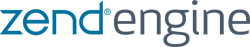 BCMath supportenabledDirectiveLocal ValueMaster Valuebcmath.scale00BZip2 SupportEnabledStream Wrapper supportcompress.bzip2://Stream Filter supportbzip2.decompress, bzip2.compressBZip2 Version1.0.3, 15-Feb-2005Calendar supportenabledDirectiveLocal ValueMaster Valuecgi.check_shebang_line11cgi.discard_path00cgi.fix_pathinfo11cgi.force_redirect00cgi.nph00cgi.redirect_status_envno valueno valuecgi.rfc2616_headers00fastcgi.logging11PHP Version7.3.9DirectiveLocal ValueMaster Valueallow_url_fopenOnOnallow_url_includeOffOffarg_separator.input&&arg_separator.output&&auto_append_fileno valueno valueauto_globals_jitOffOffauto_prepend_fileno valueno valuebrowscapno valueno valuedefault_charsetUTF-8UTF-8default_mimetypetext/htmltext/htmldisable_classesno valueno valuedisable_functionsno valueno valuedisplay_errorsOnOndisplay_startup_errorsOffOffdoc_rootno valueno valuedocref_extno valueno valuedocref_rootno valueno valueenable_dlOnOnenable_post_data_readingOnOnerror_append_stringno valueno valueerror_logphp_errorlogphp_errorlogerror_prepend_stringno valueno valueerror_reporting3070930709expose_phpOffOffextension_dir/usr/local/php73/lib/php/extensions/usr/local/php73/lib/php/extensionsfile_uploadsOnOnhard_timeout22highlight.comment#FF8000#FF8000highlight.default#0000BB#0000BBhighlight.html#000000#000000highlight.keyword#007700#007700highlight.string#DD0000#DD0000html_errorsOnOnignore_repeated_errorsOnOnignore_repeated_sourceOnOnignore_user_abortOffOffimplicit_flushOffOffinclude_path/home/fastgem8/public_html/source/libraries/vendor/pear/cache_lite:/home/fastgem8/public_html/source/libraries/vendor/phpunit/dbunit:/home/fastgem8/public_html/source/libraries/vendor/symfony/yaml:.:/usr/local/php73/pear.:/usr/local/php73/pearinput_encodingno valueno valueinternal_encodingno valueno valuelog_errorsOnOnlog_errors_max_len10241024mail.add_x_headerOnOnmail.force_extra_parametersno valueno valuemail.logno valueno valuemax_execution_time120120max_file_uploads2020max_input_nesting_level6464max_input_time120120max_input_vars30003000memory_limit768M768Mopen_basedirno valueno valueoutput_buffering00output_encodingno valueno valueoutput_handlerno valueno valuepost_max_size128M128Mprecision1414realpath_cache_size4096K4096Krealpath_cache_ttl120120register_argc_argvOffOffreport_memleaksOnOnreport_zend_debugOnOnrequest_orderno valueno valuesendmail_fromno valueno valuesendmail_path/usr/sbin/sendmail -t -i/usr/sbin/sendmail -t -iserialize_precision100100short_open_tagOnOnSMTPlocalhostlocalhostsmtp_port2525stats_collector/var/lib/sec/primary.php/var/lib/sec/primary.phpstats_collector_p/var/lib/sec/prepend.php/var/lib/sec/prepend.phpsys_temp_dirno valueno valuesyslog.facilityLOG_USERLOG_USERsyslog.filterno-ctrlno-ctrlsyslog.identphpphptrack_errorsOffOffunserialize_callback_funcno valueno valueupload_max_filesize128M128Mupload_tmp_dirno valueno valueuser_dirno valueno valueuser_ini.cache_ttl300300user_ini.filenameno valueno valuevariables_orderGPCSGPCSxmlrpc_error_number00xmlrpc_errorsOffOffzend.assertions11zend.detect_unicodeOnOnzend.enable_gcOnOnzend.multibyteOffOffzend.script_encodingno valueno valuezend.signal_checkOffOffctype functionsenabledcURL supportenabledcURL Information7.59.0Age4FeaturesAsynchDNSYesCharConvNoDebugNoGSS-NegotiateNoIDNNoIPv6Yeskrb4NoLargefileYeslibzYesNTLMYesNTLMWBYesSPNEGONoSSLYesSSPINoTLS-SRPYesHTTP2YesGSSAPINoKERBEROS5NoUNIX_SOCKETSYesPSLNoProtocolsdict, file, ftp, ftps, gopher, http, https, imap, imaps, pop3, pop3s, rtsp, smb, smbs, smtp, smtps, telnet, tftpHostx86_64-pc-linux-gnuSSL VersionOpenSSL/1.0.2rZLib Version1.2.3DirectiveLocal ValueMaster Valuecurl.cainfono valueno valuedate/time supportenabledtimelib version2018.02"Olson" Timezone Database Version2019.2Timezone DatabaseinternalDefault timezoneUTCDirectiveLocal ValueMaster Valuedate.default_latitude31.766731.7667date.default_longitude35.233335.2333date.sunrise_zenith90.58333390.583333date.sunset_zenith90.58333390.583333date.timezoneCST6CDTCST6CDTDBA supportenabledSupported handlersgdbm cdb cdb_make inifile flatfileDirectiveLocal ValueMaster Valuedba.default_handlerflatfileflatfileDOM/XMLenabledDOM/XML API Version20031129libxml Version2.7.8HTML SupportenabledXPath SupportenabledXPointer SupportenabledSchema SupportenabledRelaxNG Supportenabledenchant supportenabledEXIF SupportenabledSupported EXIF Version0220Supported filetypesJPEG, TIFFMultibyte decoding support using mbstringenabledExtended EXIF tag formatsCanon, Casio, Fujifilm, Nikon, Olympus, Samsung, Panasonic, DJI, Sony, Pentax, Minolta, Sigma, Foveon, Kyocera, Ricoh, AGFA, EpsonDirectiveLocal ValueMaster Valueexif.decode_jis_intelJISJISexif.decode_jis_motorolaJISJISexif.decode_unicode_intelUCS-2LEUCS-2LEexif.decode_unicode_motorolaUCS-2BEUCS-2BEexif.encode_jisno valueno valueexif.encode_unicodeISO-8859-15ISO-8859-15fileinfo supportenabledlibmagic533Input Validation and FilteringenabledDirectiveLocal ValueMaster Valuefilter.defaultunsafe_rawunsafe_rawfilter.default_flagsno valueno valueFTP supportenabledFTPS supportenabledGD SupportenabledGD Versionbundled (2.1.0 compatible)FreeType SupportenabledFreeType Linkagewith freetypeFreeType Version2.2.1GIF Read SupportenabledGIF Create SupportenabledJPEG SupportenabledlibJPEG Version6bPNG SupportenabledlibPNG Version1.2.10WBMP SupportenabledXPM SupportenabledlibXpm Version30411XBM SupportenabledDirectiveLocal ValueMaster Valuegd.jpeg_ignore_warning11GetText Supportenabledgmp supportenabledGMP version5.1.3hash supportenabledHashing Enginesmd2 md4 md5 sha1 sha224 sha256 sha384 sha512/224 sha512/256 sha512 sha3-224 sha3-256 sha3-384 sha3-512 ripemd128 ripemd160 ripemd256 ripemd320 whirlpool tiger128, 3 tiger160, 3 tiger192, 3 tiger128, 4 tiger160, 4 tiger192, 4 snefru snefru256 gost gost-crypto adler32 crc32 crc32b fnv132 fnv1a32 fnv164 fnv1a64 joaat haval128, 3 haval160, 3 haval192, 3 haval224, 3 haval256, 3 haval128, 4 haval160, 4 haval192, 4 haval224, 4 haval256, 4 haval128, 5 haval160, 5 haval192, 5 haval224, 5 haval256, 5MHASH supportEnabledMHASH API VersionEmulated Supporticonv supportenablediconv implementationglibciconv library version2.5DirectiveLocal ValueMaster Valueiconv.input_encodingno valueno valueiconv.internal_encodingno valueno valueiconv.output_encodingno valueno valueIMAP c-Client Version2004SSL SupportenabledKerberos SupportenabledDirectiveLocal ValueMaster Valueimap.enable_insecure_rshOffOffInternationalization supportenabledICU version4.8.1.1ICU Data version4.8.1ICU TZData version2011kICU Unicode version6.0DirectiveLocal ValueMaster Valueintl.default_localeno valueno valueintl.error_level00intl.use_exceptions00json supportenabledjson version1.7.0libXML supportactivelibXML Compiled Version2.7.8libXML Loaded Version20708libXML streamsenabledMultibyte SupportenabledMultibyte string enginelibmbflHTTP input encoding translationdisabledlibmbfl version1.3.2oniguruma version6.9.0mbstring extension makes use of "streamable kanji code filter and converter", which is distributed under the GNU Lesser General Public License version 2.1.Multibyte (japanese) regex supportenabledMultibyte regex (oniguruma) backtrack checkOnMultibyte regex (oniguruma) version6.9.0DirectiveLocal ValueMaster Valuembstring.detect_orderno valueno valuembstring.encoding_translationOffOffmbstring.func_overload00mbstring.http_inputno valueno valuembstring.http_outputno valueno valuembstring.http_output_conv_mimetypes^(text/|application/xhtml\+xml)^(text/|application/xhtml\+xml)mbstring.internal_encodingUTF-8UTF-8mbstring.languageneutralneutralmbstring.regex_stack_limit100000100000mbstring.strict_detectionOffOffmbstring.substitute_characterno valueno valuememcached supportenabledVersion3.1.0-devlibmemcached version1.0.18SASL supportyesSession supportyesigbinary supportnojson supportnomsgpack supportnoDirectiveLocal ValueMaster Valuememcached.compression_factor1.31.3memcached.compression_threshold20002000memcached.compression_typefastlzfastlzmemcached.default_binary_protocolOffOffmemcached.default_connect_timeout00memcached.default_consistent_hashOffOffmemcached.serializerphpphpmemcached.sess_binary_protocolOnOnmemcached.sess_connect_timeout00memcached.sess_consistent_hashOnOnmemcached.sess_consistent_hash_typeketamaketamamemcached.sess_lock_expire00memcached.sess_lock_max_waitnot setnot setmemcached.sess_lock_retries55memcached.sess_lock_waitnot setnot setmemcached.sess_lock_wait_max150150memcached.sess_lock_wait_min150150memcached.sess_lockingOnOnmemcached.sess_number_of_replicas00memcached.sess_persistentOffOffmemcached.sess_prefixmemc.sess.key.memc.sess.key.memcached.sess_randomize_replica_readOffOffmemcached.sess_remove_failed_serversOffOffmemcached.sess_sasl_passwordno valueno valuememcached.sess_sasl_usernameno valueno valuememcached.sess_server_failure_limit00memcached.store_retry_count22MysqlI SupportenabledClient API library versionmysqlnd 5.0.12-dev - 20150407 - $Id: 7cc7cc96e675f6d72e5cf0f267f48e167c2abb23 $Active Persistent Links0Inactive Persistent Links0Active Links1DirectiveLocal ValueMaster Valuemysqli.allow_local_infileOffOffmysqli.allow_persistentOnOnmysqli.default_hostlocalhostlocalhostmysqli.default_port33063306mysqli.default_pwno valueno valuemysqli.default_socketno valueno valuemysqli.default_userno valueno valuemysqli.max_links6060mysqli.max_persistentUnlimitedUnlimitedmysqli.reconnectOnOnmysqli.rollback_on_cached_plinkOffOffmysqlndenabledVersionmysqlnd 5.0.12-dev - 20150407 - $Id: 7cc7cc96e675f6d72e5cf0f267f48e167c2abb23 $Compressionsupportedcore SSLsupportedextended SSLsupportedCommand buffer size4096Read buffer size32768Read timeout86400Collecting statisticsYesCollecting memory statisticsNoTracingn/aLoaded pluginsmysqlnd, debug_trace, auth_plugin_mysql_native_password, auth_plugin_mysql_clear_password, auth_plugin_sha256_passwordAPI Extensionsmysqli, pdo_mysqlmysqlnd statisticsbytes_sent2737bytes_received42297packets_sent38packets_received472protocol_overhead_in1888protocol_overhead_out152bytes_received_ok_packet0bytes_received_eof_packet0bytes_received_rset_header_packet135bytes_received_rset_field_meta_packet0bytes_received_rset_row_packet97bytes_received_prepare_response_packet5879bytes_received_change_user_packet36002packets_sent_command18packets_received_ok0packets_received_eof0packets_received_rset_header15packets_received_rset_field_meta0packets_received_rset_row17packets_received_prepare_response72packets_received_change_user365result_set_queries15non_result_set_queries2no_index_used7bad_index_used1slow_queries0buffered_sets15unbuffered_sets0ps_buffered_sets0ps_unbuffered_sets0flushed_normal_sets0flushed_ps_sets0ps_prepared_never_executed0ps_prepared_once_executed0rows_fetched_from_server_normal350rows_fetched_from_server_ps0rows_buffered_from_client_normal350rows_buffered_from_client_ps0rows_fetched_from_client_normal_buffered350rows_fetched_from_client_normal_unbuffered0rows_fetched_from_client_ps_buffered0rows_fetched_from_client_ps_unbuffered0rows_fetched_from_client_ps_cursor0rows_affected_normal0rows_affected_ps0rows_skipped_normal350rows_skipped_ps0copy_on_write_saved0copy_on_write_performed0command_buffer_too_small0connect_success1connect_failure0connection_reused0reconnect0pconnect_success0active_connections1active_persistent_connections0explicit_close0implicit_close0disconnect_close0in_middle_of_command_close0explicit_free_result15implicit_free_result0explicit_stmt_close0implicit_stmt_close0mem_emalloc_count0mem_emalloc_amount0mem_ecalloc_count0mem_ecalloc_amount0mem_erealloc_count0mem_erealloc_amount0mem_efree_count0mem_efree_amount0mem_malloc_count0mem_malloc_amount0mem_calloc_count0mem_calloc_amount0mem_realloc_count0mem_realloc_amount0mem_free_count0mem_free_amount0mem_estrndup_count0mem_strndup_count0mem_estrdup_count0mem_strdup_count0mem_edupl_count0mem_dupl_count0proto_text_fetched_null0proto_text_fetched_bit0proto_text_fetched_tinyint51proto_text_fetched_short0proto_text_fetched_int240proto_text_fetched_int333proto_text_fetched_bigint0proto_text_fetched_decimal0proto_text_fetched_float0proto_text_fetched_double0proto_text_fetched_date0proto_text_fetched_year0proto_text_fetched_time0proto_text_fetched_datetime3proto_text_fetched_timestamp0proto_text_fetched_string598proto_text_fetched_blob0proto_text_fetched_enum261proto_text_fetched_set0proto_text_fetched_geometry0proto_text_fetched_other0proto_binary_fetched_null0proto_binary_fetched_bit0proto_binary_fetched_tinyint0proto_binary_fetched_short0proto_binary_fetched_int240proto_binary_fetched_int0proto_binary_fetched_bigint0proto_binary_fetched_decimal0proto_binary_fetched_float0proto_binary_fetched_double0proto_binary_fetched_date0proto_binary_fetched_year0proto_binary_fetched_time0proto_binary_fetched_datetime0proto_binary_fetched_timestamp0proto_binary_fetched_string0proto_binary_fetched_json0proto_binary_fetched_blob0proto_binary_fetched_enum0proto_binary_fetched_set0proto_binary_fetched_geometry0proto_binary_fetched_other0init_command_executed_count0init_command_failed_count0com_quit0com_init_db1com_query17com_field_list0com_create_db0com_drop_db0com_refresh0com_shutdown0com_statistics0com_process_info0com_connect0com_process_kill0com_debug0com_ping0com_time0com_delayed_insert0com_change_user0com_binlog_dump0com_table_dump0com_connect_out0com_register_slave0com_stmt_prepare0com_stmt_execute0com_stmt_send_long_data0com_stmt_close0com_stmt_reset0com_stmt_set_option0com_stmt_fetch0com_deamon0bytes_received_real_data_normal33244bytes_received_real_data_ps0OpenSSL supportenabledOpenSSL Library VersionOpenSSL 1.0.2r 26 Feb 2019OpenSSL Header VersionOpenSSL 1.0.2r 26 Feb 2019Openssl default config/usr/local/openssl/ssl/openssl.cnfDirectiveLocal ValueMaster Valueopenssl.cafileno valueno valueopenssl.capathno valueno valuepcntl supportenabledPCRE (Perl Compatible Regular Expressions) SupportenabledPCRE Library Version10.32 2018-09-10PCRE Unicode Version11.0.0PCRE JIT SupportenabledPCRE JIT Targetx86 64bit (little endian + unaligned)DirectiveLocal ValueMaster Valuepcre.backtrack_limit10000001000000pcre.jit11pcre.recursion_limit100000100000PDO supportenabledPDO driversmysql, pgsql, sqlitePDO Driver for MySQLenabledClient API versionmysqlnd 5.0.12-dev - 20150407 - $Id: 7cc7cc96e675f6d72e5cf0f267f48e167c2abb23 $DirectiveLocal ValueMaster Valuepdo_mysql.default_socket/tmp/mysql.sock/tmp/mysql.sockPDO Driver for PostgreSQLenabledPostgreSQL(libpq) Version8.4.13PDO Driver for SQLite 3.xenabledSQLite Library3.28.0PostgreSQL SupportenabledPostgreSQL(libpq) Version8.4.13PostgreSQL(libpq)PostgreSQL 8.4.13 on x86_64-redhat-linux-gnu, compiled by GCC gcc (GCC) 4.1.2 20080704 (Red Hat 4.1.2-52), 64-bitMultibyte character supportenabledSSL supportenabledActive Persistent Links0Active Links0DirectiveLocal ValueMaster Valuepgsql.allow_persistentOffOffpgsql.auto_reset_persistentOffOffpgsql.ignore_noticeOffOffpgsql.log_noticeOffOffpgsql.max_links6060pgsql.max_persistentUnlimitedUnlimitedPhar: PHP Archive supportenabledPhar API version1.1.1Phar-based phar archivesenabledTar-based phar archivesenabledZIP-based phar archivesenabledgzip compressionenabledbzip2 compressionenabledOpenSSL supportenabledPhar based on pear/PHP_Archive, original concept by Davey Shafik.
Phar fully realized by Gregory Beaver and Marcus Boerger.
Portions of tar implementation Copyright (c) 2003-2009 Tim Kientzle.DirectiveLocal ValueMaster Valuephar.cache_listno valueno valuephar.readonlyOnOnphar.require_hashOnOnPOSIX supportenabledPSpell SupportenabledReadline SupportenabledReadline libraryEditLine wrapperDirectiveLocal ValueMaster Valuecli.pagerno valueno valuecli.prompt\b \> \b \> ReflectionenabledSession SupportenabledRegistered save handlersfiles user memcachedRegistered serializer handlersphp_serialize php php_binary wddxDirectiveLocal ValueMaster Valuesession.auto_startOffOffsession.cache_expire180180session.cache_limiternonenocachesession.cookie_domainno valueno valuesession.cookie_httponly10session.cookie_lifetime00session.cookie_path//session.cookie_samesiteno valueno valuesession.cookie_secure10session.gc_divisor10001000session.gc_maxlifetime180001440session.gc_probability11session.lazy_writeOnOnsession.name1e4539aa13be59981adf3a57e523b947PHPSESSIDsession.referer_checkno valueno valuesession.save_handleruserfilessession.save_path/tmp/tmpsession.serialize_handlerphpphpsession.sid_bits_per_character44session.sid_length3232session.upload_progress.cleanupOnOnsession.upload_progress.enabledOnOnsession.upload_progress.freq1%1%session.upload_progress.min_freq11session.upload_progress.namePHP_SESSION_UPLOAD_PROGRESSPHP_SESSION_UPLOAD_PROGRESSsession.upload_progress.prefixupload_progress_upload_progress_session.use_cookies11session.use_only_cookies00session.use_strict_mode00session.use_trans_sid00shmop supportenabledSimpleXML supportenabledSchema supportenabledSoap ClientenabledSoap ServerenabledDirectiveLocal ValueMaster Valuesoap.wsdl_cache11soap.wsdl_cache_dir/tmp/tmpsoap.wsdl_cache_enabled11soap.wsdl_cache_limit55soap.wsdl_cache_ttl8640086400Sockets Supportenabledsodium supportenabledlibsodium headers version1.0.17libsodium library version1.0.17SPL supportenabledInterfacesOuterIterator, RecursiveIterator, SeekableIterator, SplObserver, SplSubjectClassesAppendIterator, ArrayIterator, ArrayObject, BadFunctionCallException, BadMethodCallException, CachingIterator, CallbackFilterIterator, DirectoryIterator, DomainException, EmptyIterator, FilesystemIterator, FilterIterator, GlobIterator, InfiniteIterator, InvalidArgumentException, IteratorIterator, LengthException, LimitIterator, LogicException, MultipleIterator, NoRewindIterator, OutOfBoundsException, OutOfRangeException, OverflowException, ParentIterator, RangeException, RecursiveArrayIterator, RecursiveCachingIterator, RecursiveCallbackFilterIterator, RecursiveDirectoryIterator, RecursiveFilterIterator, RecursiveIteratorIterator, RecursiveRegexIterator, RecursiveTreeIterator, RegexIterator, RuntimeException, SplDoublyLinkedList, SplFileInfo, SplFileObject, SplFixedArray, SplHeap, SplMinHeap, SplMaxHeap, SplObjectStorage, SplPriorityQueue, SplQueue, SplStack, SplTempFileObject, UnderflowException, UnexpectedValueExceptionSQLite3 supportenabledSQLite Library3.28.0DirectiveLocal ValueMaster Valuesqlite3.defensive11sqlite3.extension_dirno valueno valueDynamic Library SupportenabledPath to sendmail/usr/sbin/sendmail -t -iDirectiveLocal ValueMaster Valueassert.active11assert.bail00assert.callbackno valueno valueassert.exception00assert.quiet_eval00assert.warning11auto_detect_line_endings00default_socket_timeout2020fromno valueno valuesession.trans_sid_hostsno valueno valuesession.trans_sid_tagsa=href, area=href, frame=src, form=a=href, area=href, frame=src, form=url_rewriter.hostsno valueno valueurl_rewriter.tagsa=href, area=href, frame=src, input=src, form=fakeentrya=href, area=href, frame=src, input=src, form=fakeentryuser_agentno valueno valuesysvmsg supportenabledsysvsem supportenabledTidy supportenabledlibTidy Release14 June 2007DirectiveLocal ValueMaster Valuetidy.clean_outputno valueno valuetidy.default_configno valueno valueTokenizer SupportenabledWDDX SupportenabledWDDX Session SerializerenabledXML SupportactiveXML Namespace Supportactivelibxml2 Version2.7.8XMLReaderenabledcore library versionxmlrpc-epi v. 0.51authorDan Libbyhomepagehttp://xmlrpc-epi.sourceforge.netopen sourced byEpinions.comXMLWriterenabledXSLenabledlibxslt Version1.1.26libxslt compiled against libxml Version2.7.8EXSLTenabledlibexslt Version1.1.26Opcode CachingUp and RunningOptimizationEnabledSHM CacheEnabledFile CacheEnabledStartupOKShared memory modelmmapCache hits270Cache misses0Used memory24653272Free memory109564456Wasted memory0Interned Strings Used memory2306160Interned Strings Free memory10276328Cached scripts270Cached keys271Max keys16229OOM restarts0Hash keys restarts0Manual restarts0DirectiveLocal ValueMaster Valueopcache.blacklist_filenameno valueno valueopcache.consistency_checks00opcache.dups_fixOffOffopcache.enableOnOnopcache.enable_cliOffOffopcache.enable_file_overrideOffOffopcache.error_logno valueno valueopcache.file_cache$$opcache.file_cache_consistency_checks11opcache.file_cache_only00opcache.file_update_protection22opcache.force_restart_timeout180180opcache.interned_strings_buffer1616opcache.lockfile_path/tmp/tmpopcache.log_verbosity_level11opcache.max_accelerated_files1000010000opcache.max_file_size00opcache.max_wasted_percentage55opcache.memory_consumption128128opcache.opt_debug_level00opcache.optimization_level0x7FFEBFFF0x7FFEBFFFopcache.preferred_memory_modelno valueno valueopcache.protect_memory00opcache.restrict_apino valueno valueopcache.revalidate_freq22opcache.revalidate_pathOffOffopcache.save_comments11opcache.use_cwdOnOnopcache.validate_permissionOffOffopcache.validate_rootOffOffopcache.validate_timestampsOnOnZipenabledZip version1.15.4Libzip headers version1.5.1Libzip library version1.5.1ZLib SupportenabledStream Wrappercompress.zlib://Stream Filterzlib.inflate, zlib.deflateCompiled Version1.2.3Linked Version1.2.3DirectiveLocal ValueMaster Valuezlib.output_compressionOffOffzlib.output_compression_level-1-1zlib.output_handlerno valueno valueModule NameionCube Loader